平成27年3月5日三世代サロンつなが～る会員各位３世代サロンつなが～る村上　悦子親睦ランチ会のお知らせ拝啓　早春の候、ますます御健勝のこととお慶び申し上げます。日頃は大変お世話になっております。さて、早いもので三世代サロンつなが～るも今年で５年を迎えます。今後のより一層の親睦をはかるとともに、これからの予定や活動を気軽に語り合う機会として、ランチ会を開催することになりました。ぜひともご家族そろってご参加ください。敬具スケジュール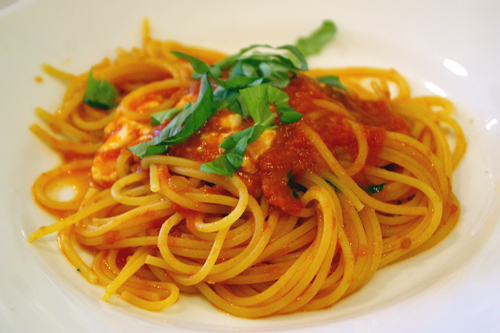 月日：平成27年6月5日（日）時間：11時30分～13時30分場所Restaurant“The MOBARA”会費2,500円／人（子供は1,500円）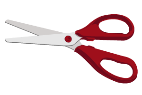 ＜＜参加申し込み用紙＞＞参加者代表名：	連絡先☎	同伴者数：	５月末日までに事務所内の連絡BOXに入れてください。会費は当日お支払いください。